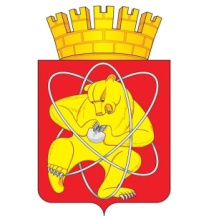 Муниципальное образование «Закрытое административно – территориальное образование  Железногорск Красноярского края»АДМИНИСТРАЦИЯ ЗАТО г. ЖЕЛЕЗНОГОРСКПОСТАНОВЛЕНИЕ19.11.2018                                                                                                № 2200г. ЖелезногорскО внесении изменений в постановление Администрации ЗАТО г. Железногорск от 11.10.2013 № 1599 «Об утверждении Примерного положения об оплате труда работников иных муниципальных бюджетных и казенных учреждений ЗАТО Железногорск»В соответствии с Трудовым кодексом Российской Федерации, постановлением Администрации ЗАТО г.Железногорск от 10.06.2011 № 1011 «Об утверждении Положения о системах оплаты труда работников муниципальных учреждений ЗАТО Железногорск», Уставом ЗАТО ЖелезногорскПОСТАНОВЛЯЮ:1. Внести в постановление Администрации ЗАТО г.Железногорск от  11.10.2013 № 1599 «Об утверждении Примерного положения об оплате труда работников иных муниципальных бюджетных и казенных учреждений ЗАТО Железногорск» изменения, изложив строку 2 таблицы Приложения № 4 к Примерному положению об оплате труда работников иных муниципальных бюджетных и казенных учреждений ЗАТО Железногорск в редакции:2. Управлению делами Администрации ЗАТО г. Железногорск                  (Андросова Е.В.) довести до сведения населения настоящее постановление через газету «Город и горожане».3. Отделу общественных связей Администрации ЗАТО г. Железногорск   (Пикалова И.С.) разместить настоящее постановление на официальном сайте муниципального образования «Закрытое административно-территориальное образование Железногорск Красноярского края» в информационно-телекоммуникационной сети «Интернет». 4. Контроль над исполнением данного постановления возложить на первого заместителя Главы ЗАТО г. Железногорск по стратегическому планированию, экономическому развитию и финансам Проскурнина С.Д. 5. Настоящее постановление вступает в силу после его официального опубликования и применяется к правоотношениям, возникшим с 01.11.2018. Глава ЗАТО г. Железногорск                                                                  И.Г. Куксин2МКУ «УИК»Инженер-энергетик, инженер по надзору за строительством, техник, электромонтер по ремонту и обслуживанию электрооборудования, слесарь по ремонту систем вентиляции